ANEXO X - TERMO DE ASSENTIMENTO LIVRE E ESCLARECIDO ALUNOS MENORESAcredito ter sido suficientemente informado a respeito do projeto de ensino “TÍTULO DO PROJETO DE PESQUISA”. Ficou claro que a participação do meu filho é isenta de despesas e que tenho garantia de esclarecer minhas dúvidas a qualquer tempo. Concordo e autorizo meu filho a participar voluntariamente deste projeto e poderei retirar o meu consentimento a qualquer momento, antes ou durante o mesmo, sem penalidade ou prejuízo ou perda de qualquer benefício que eu possa ter adquirido.Data 	/ 	/ 	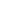 Assinatura do(a) discenteNome: 	Data 	/ 	/ 	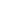 Assinatura do pai, mãe ou resposnsável legal do(a) discenteNome: 	Endereço:  	RG:Fone: (  )  	Data 	/ 	/ 	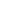 Assinatura do (a) Coordenador(a)